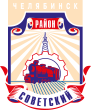 СОВЕТ депутатов советского района
первого созыва454091, г. Челябинск, ул. Орджоникидзе 27А. (351) 237-98-82. E-mail: sovsovet@mail.ru26.03.2019										 № 55/5Р Е Ш Е Н И ЕВ соответствии с Федеральным законом от 06 октября 2003 года № 131-ФЗ
«Об общих принципах организации местного самоуправления в Российской Федерации», Уставом Советского района города ЧелябинскаСовет депутатов Советского района первого созываР Е Ш А Е Т:1. Утвердить отчеты  депутатов Челябинской городской Думы, избранных из состава Совета депутатов Советского района, о работе за 2018 год:1) Овчинникова С. Г. - депутата Совета депутатов Советского района по избирательному округу № 6;2) Сидорова А. Д. - депутата Совета депутатов Советского района по избирательному округу № 11;3) Рыльских В. П. – депутата Совета депутатов Советского района по избирательному округу № 15;4) Паутова В. Г. - депутата Совета депутатов Советского района по избирательному округу № 23. 2. Контроль исполнения настоящего решения поручить председателю постоянной комиссии Совета депутатов Советского района по местному самоуправлению, регламенту и этике С. В. Шумакову.  3. Настоящее решение вступает в силу со дня его подписания, и подлежит  официальному обнародованию.Председатель Совета депутатов	Советского района		                                                                       А. Н. ЛокоцковОб отчете депутатов Челябинской городской Думы, избранных из состава Совета депутатов Советского районаВопрос готов для внесения в проектповестки дня заседания Совета депутатов Советского района:Вопрос готов для внесения в проектповестки дня заседания Совета депутатов Советского района:Первый  заместитель Председателя Советадепутатов Советского районаМ. В. ЗайцевПредседатель постоянной комиссииСовета депутатов Советского района по местному самоуправлению, регламенту и этике С. В. ШумаковКонсультант-юрист организационного отделаСовета депутатов Советского районаВ. В. Камерер